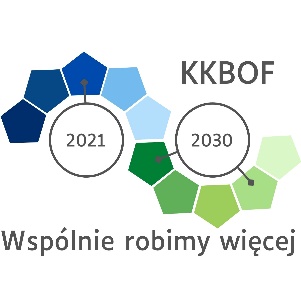 Formularz zgłaszania wniosków, uwag i opinii do projektu „Strategii Zintegrowanych Inwestycji Terytorialnych Koszalińsko-Kołobrzesko-Białogardzkiego Obszaru Funkcjonalnego na lata 2021-2030”.Uwagi do projektu: „Strategii Zintegrowanych Inwestycji Terytorialnych Koszalińsko-Kołobrzesko-Białogardzkiego Obszaru Funkcjonalnego na lata 2021-2030” Podmiot zgłaszający*:
Osoba fizycznaPodmiot prawny: ……………………………………………………………………………(nazwa, adres )………………………………………………………………………………………………………*zaznacz odpowiednieLp.Część dokumentu, do którego odnosi się uwaga, postulat, propozycja (tytuł rozdziału, nr podrozdziału, nr strony). Treść uwagi/ propozycja zapisuUzasadnienie uwagi/propozycji123457